Centrum služeb pro zdravotně postižené Louny, o.p.s.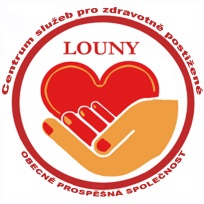 Rakovnická 2502, 440 01 LounyIČ: 270 43 797; Telefon: 415 654 308; e-mail: szdp.louny@seznam.cz;  www.centrum-louny.wbs.czInformace o zpracování osobních údajůpři poskytování služeb v oblasti oddlužení Správce údajů: Centrum služeb pro zdravotně postižené Louny, o.p.s., 
se sídlem Rakovnická 2502, 440 01 Louny, zastoupené Venuší Firstlovou – ředitelkou Centra, IČ 270 43 797; si tímto dovoluje informovat uživatele dluhové poradny žádající o zpracování insolvenčního návrhu o způsobu a rozsahu zpracování osobních údajů.Centrum je akreditováno Ministerstvem spravedlnosti ČR pro poskytování služeb v oblasti oddlužení. Číslo akreditace je AO-001-2018.Centrum zpracovává osobní a citlivé údaje v souladu s obecným nařízením Evropského parlamentu a Rady (EU) 2016/679 ze dne 27.4. 2016, o ochraně fyzických osob v souvislosti se zpracováním osobních údajů a volném pohybu těchto údajů.Centrum zpracovává a shromažďuje osobní údaje uživatelů dluhové poradny z důvodu:poskytování dluhového poradenstvízpracování insolvenčního návrhu spojeným s návrhem na povolení oddluženíPracovníci Centra zjišťují pouze osobní údaje, které nezbytně potřebují ke kvalitnímu poskytování sjednané sociální služby. Na kvalitu služby může mít vliv neposkytnutí některých údajů uživatelem. Centrum při poskytování služby zpracovává tyto osobní údaje:Adresné a identifikační údaje: jméno a příjmení, datum a místo narození, rodinný stav, rodné číslo (v ojedinělých případech), informace o státní příslušnosti, adresa trvalého bydliště, telefonní kontakt, e-mailCitlivé údaje: údaje o zdravotním stavu, rozsahu postižení a omezení, Popisné údaje: popis sociální situace, údaje o sociálním zabezpečení (včetně příspěvků či výhod), počet dětí, údaje o průběhu sociální služby, o zaměstnání, výši výdělku,Údaje o jiné osobě: osobní a identifikační údaje o členu rodiny (kontaktní osobě), partnerovi, opatrovníkovi, telefon, příp. e-mailK zpracování insolvenčnímu návrhu potřebuje dluhová poradkyně doklady (aktuální pracovní smlouvu, doklady o příjmech za poslední 
3 roky, listiny prokazující úpadek, seznam majetku, seznam závazků, výpis z rejstříku trestů, kopie občanského průkazu, dále je možné si vyžádat rodné listy dětí, rozsudky o stanovení výživného, oddací list, rozsudek o rozvodu, dohodu o vypořádání majetku, smlouvy k běžnému účtu, informace o pojištění atd.)Zpracování osobních údajů je nezbytné pro dodržení právní povinnosti Centra stanovené zákonem číslo 108/2006 Sb., o sociálních službách 
a vyhláškou číslo 505/2006 Sb., kterou se provádí některá ustanovení zákona o sociálních službách, zákonem č. 182/2006 Sb., o úpadku a způsobu jeho řešení (insolvenční zákon), zákon č. 120/2001 Sb., exekuční řád, zákon č. 89/2012 Sb., občanský zákoník.Osobní údaje jsou zpracovávány sociální pracovnicí – dluhovou poradkyní a právničkou, která ve prospěch uživatele pomáhá řešit jeho situaci. V omezeném rozsahu má přístup k osobním údajům ředitelka, účetní 
a administrativní pracovnice Centra. Všichni pracovníci jsou vázáni mlčenlivostí, a to jak po dobu pracovního poměru i po jeho případném skončení.Osobní údaje jsou zpracovávány po dobu aktivní spolupráce s uživatelem 
a poté jsou archivovány po dobu stanovenou Zákonem o archivnictví (nejméně po dobu 5 let od ukončení spolupráce s uživatelem). Po dobu archivace jsou osobní spisy uloženy v uzamčených skříních v prostorách Centra. Osobní údaje jsou poté skartovány.Informace o uživateli nebudou užívány k žádným jiným účelům, než k těm, 
na kterých jsme se dohodli. Informace o uživateli nebudou bez žádosti uživatele předávány žádným jiným osobám či organizacím.Uživatel služby (subjekt údajů) má právo na:přístup k osobním údajům, které se ho týkají,opravu, resp. doplnění (nepřesných) údajů,výmaz / právo být zapomenut (žádosti ale nemůže být z důvodu zákonné povinnosti vyhověno),omezení zpracování (zdržení se jakéhokoliv zpracování mimo uchování údajů u správce),přenositelnost údajů (na základě žádosti může uživatel získat od Centra ve strukturovaném a běžně strojově čitelném formátu osobní údaje, které správci poskytl),vznést námitku (uživatel může vznést námitku proti zpracování osobních údajů).